Повседневная жизнь пожарного подразделения.Одним из  направлений повседневной деятельности пожарных подразделений является составление документов предварительного планирования действий по тушению возможных пожаров на объектах в районе выезда подразделения.Далее по составленному графику эти документы ежегодно отрабатываются, а именно: все дежурные караулы выезжают на объект и сверяют соответствие реальной обстановки на объекте содержанию документа. Также проверяются источники противопожарного водоснабжения. Эти действия дежурных караулов помогают работникам  на месте ознакомиться с объектом, его объемно-планировочными решениями, свойствами веществ и материалов, обращающихся в производстве, установок пожарной сигнализации и пожаротушения и т.д., что в случае возникновения пожара на объекте способствуют более оперативным и тактически грамотным действиям пожарных при ликвидации пожаров.Проигрывание документов предварительного планирования на ФАПе с. Межово, ПЧ-331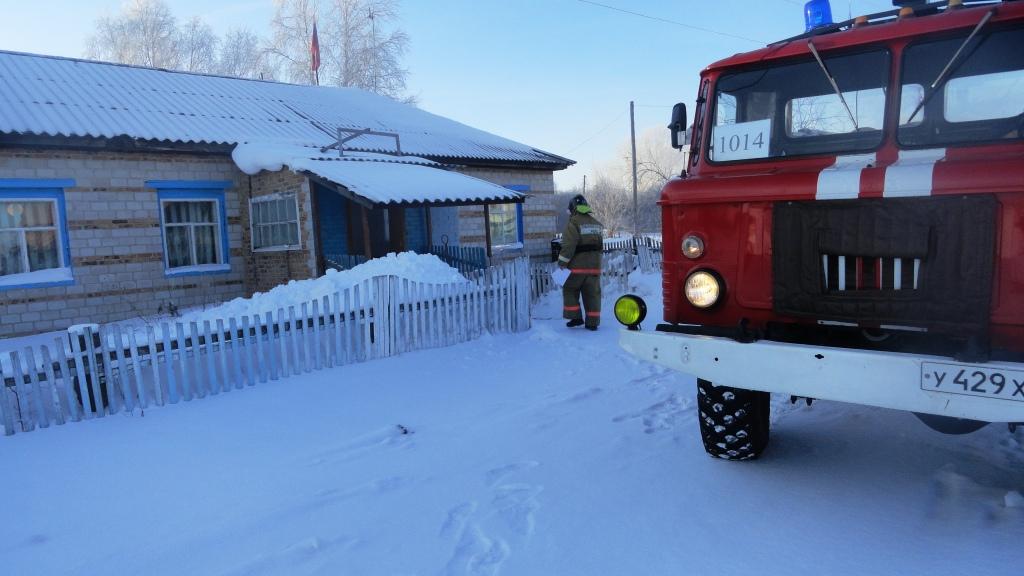 ФАП с. Межово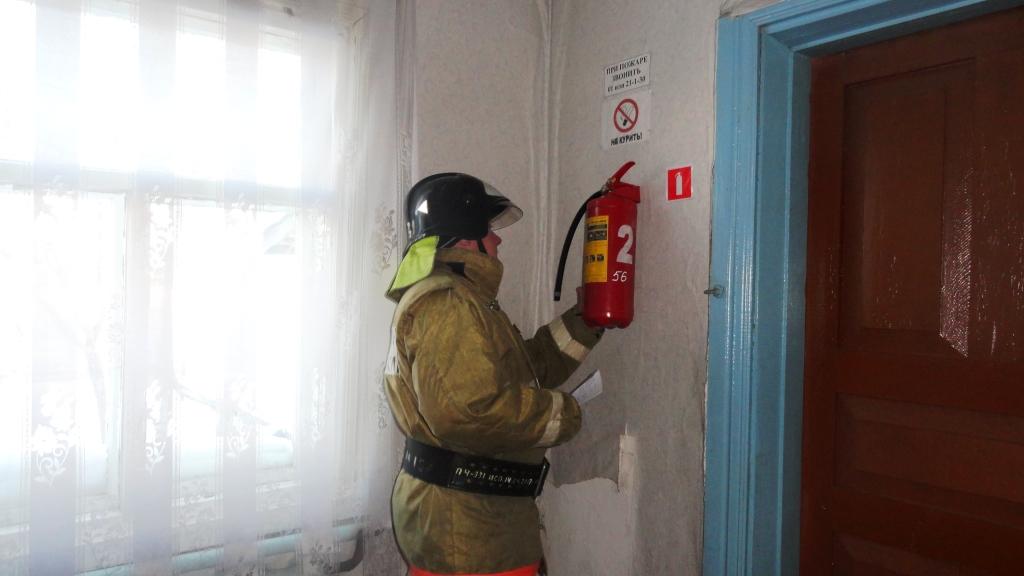 Осмотр огнетушителя в помещении ФАП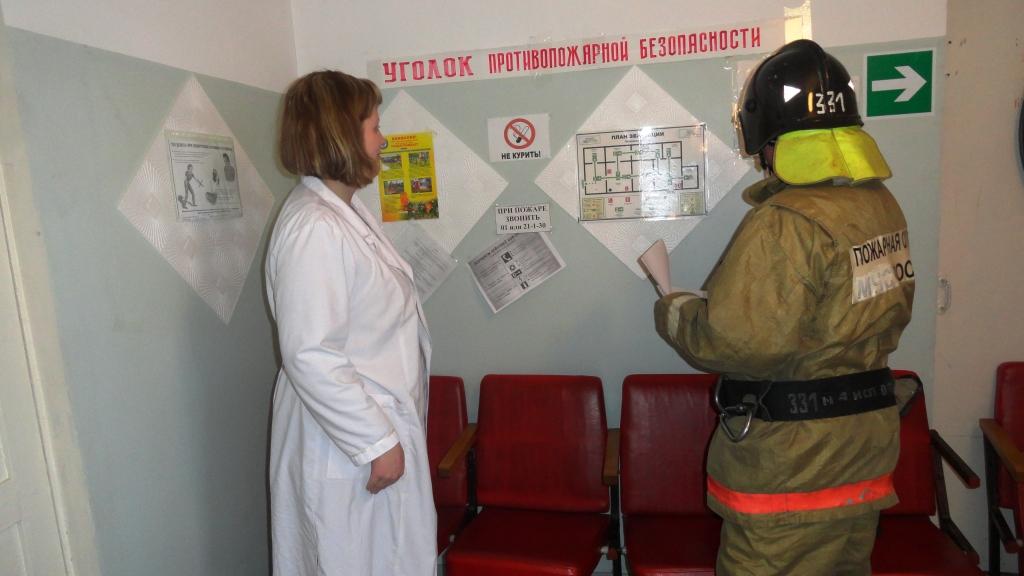 Осмотр уголка пожарной безопасности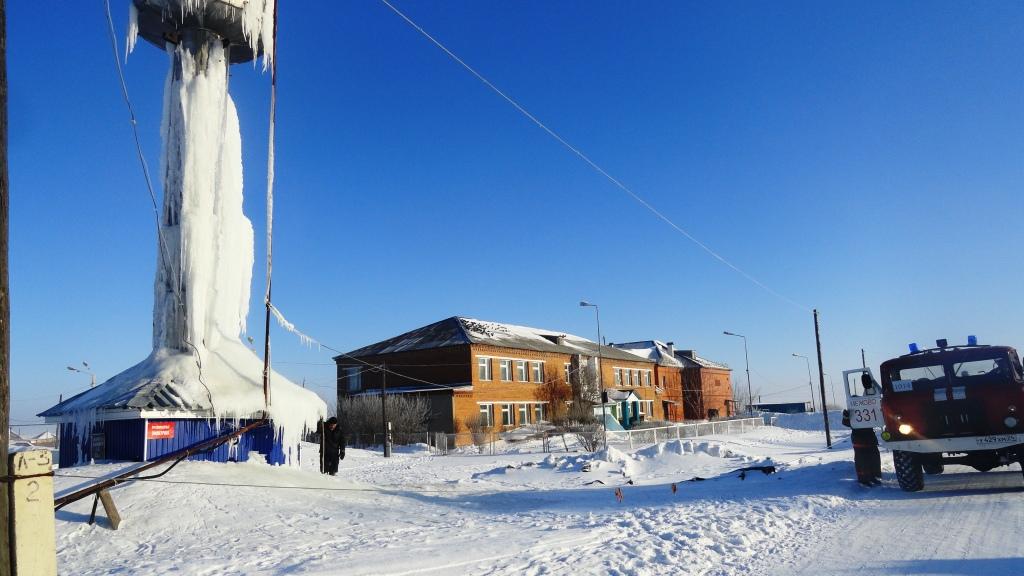 Осмотр водонапорной башни с. МежовоТакже работниками ПЧ-321 ОППО-33, дислоцированной на ст. Саянская, проведено проигрывание документов предварительного планирования действий по тушению пожара на объекте «Участковая больница» в п. Саянский.	В ходе проигрывания были осмотрены объект и источники противопожарного водоснабжения, прикрывающие больницу. 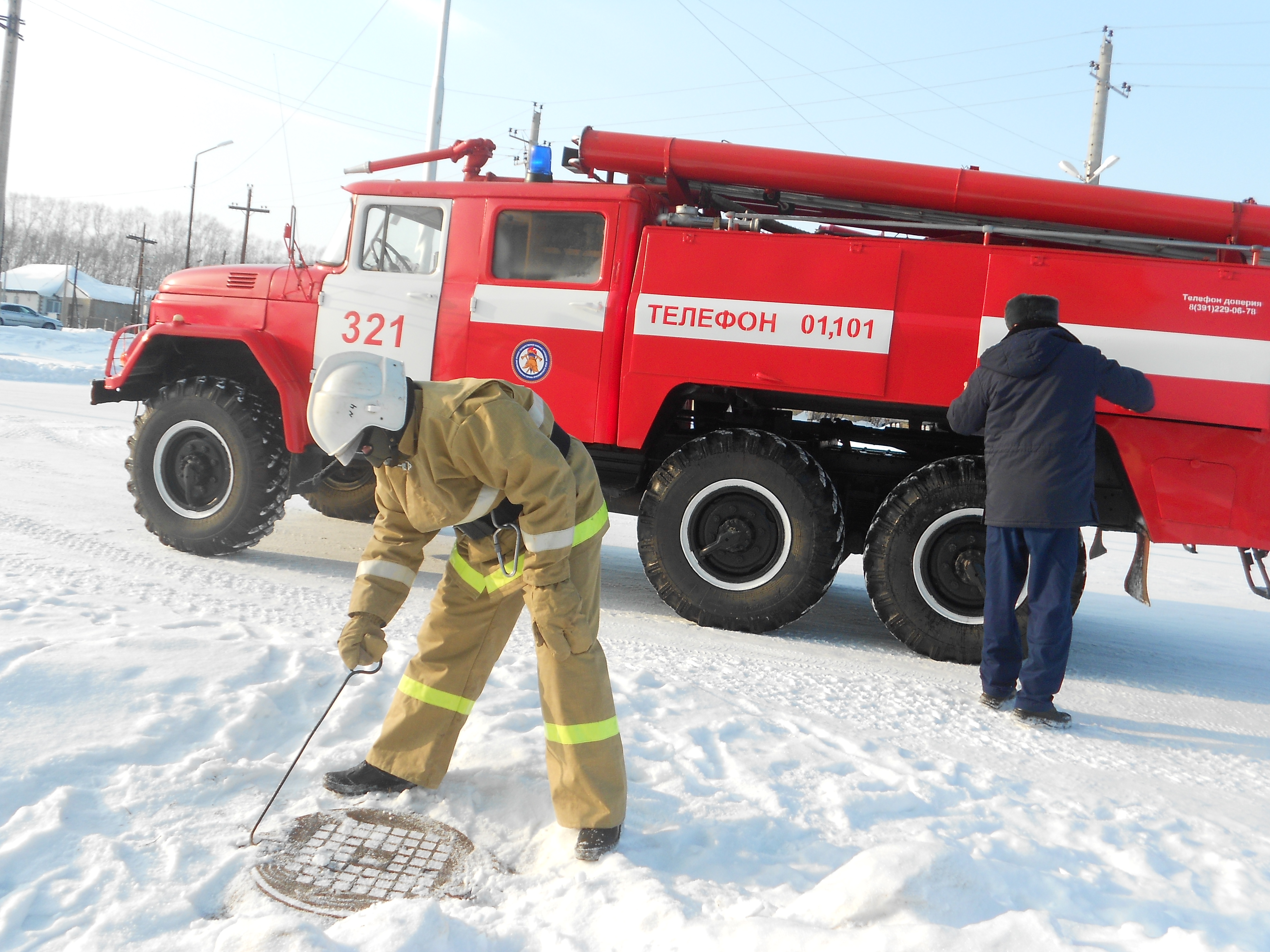 Пожарный гидрант №32 п.Саянский ул.Кашурникова, 4, расположен на расстоянии 160 м. от здания больницы.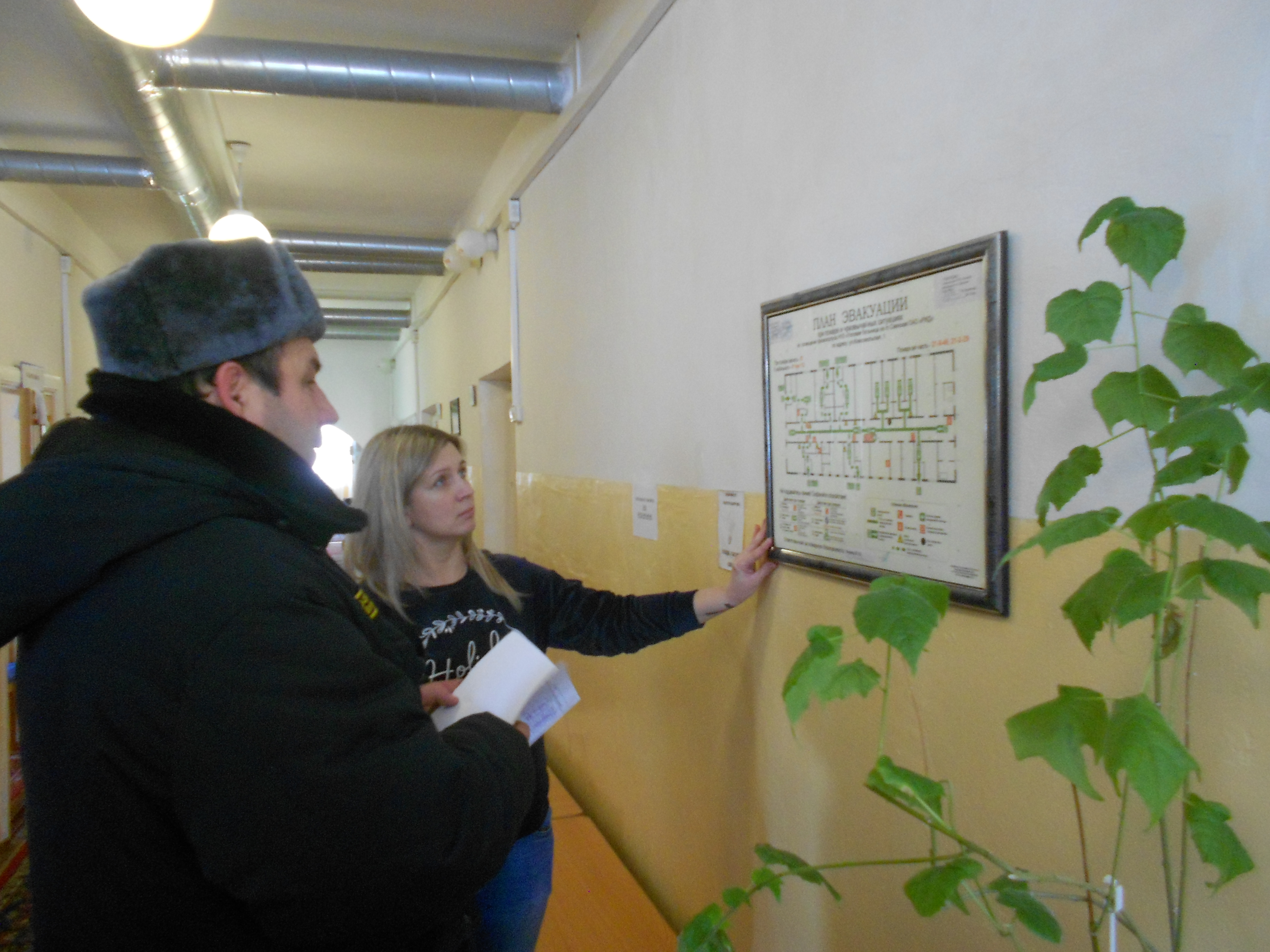 Осмотр помещений пожарным ПЧ-321 с работником больницы.